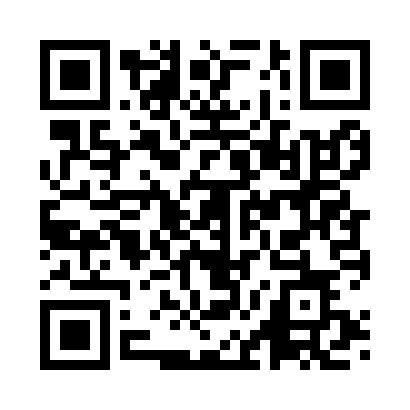 Prayer times for Arzana, ItalyWed 1 May 2024 - Fri 31 May 2024High Latitude Method: Angle Based RulePrayer Calculation Method: Muslim World LeagueAsar Calculation Method: HanafiPrayer times provided by https://www.salahtimes.comDateDayFajrSunriseDhuhrAsrMaghribIsha1Wed4:386:221:196:148:179:542Thu4:376:201:196:148:189:553Fri4:356:191:196:158:199:574Sat4:336:181:196:168:209:585Sun4:326:171:196:168:2110:006Mon4:306:161:186:178:2210:017Tue4:286:151:186:178:2310:028Wed4:276:141:186:188:2410:049Thu4:256:121:186:188:2510:0510Fri4:246:111:186:198:2610:0711Sat4:226:101:186:198:2710:0812Sun4:206:091:186:208:2810:1013Mon4:196:081:186:208:2910:1114Tue4:186:071:186:218:3010:1215Wed4:166:071:186:228:3010:1416Thu4:156:061:186:228:3110:1517Fri4:136:051:186:238:3210:1718Sat4:126:041:186:238:3310:1819Sun4:116:031:186:248:3410:1920Mon4:096:021:186:248:3510:2121Tue4:086:021:196:258:3610:2222Wed4:076:011:196:258:3710:2323Thu4:066:001:196:268:3810:2524Fri4:045:591:196:268:3810:2625Sat4:035:591:196:278:3910:2726Sun4:025:581:196:278:4010:2827Mon4:015:581:196:288:4110:3028Tue4:005:571:196:288:4210:3129Wed3:595:571:196:288:4210:3230Thu3:585:561:206:298:4310:3331Fri3:575:561:206:298:4410:34